Mackay District OfficeP.O. Box 1801, MACKAY QLD 4740	Queensland Government	Phone: (07) 4999 8512, Fax: (07) 4999 8519Vision: Our Industries Free of Safety and Health IncidentsMine Record EntryThis report forms part of the Mine Record under s68 of the Coal Mining Safety andHealth Act 1999. It must be placed in the Mine Record and displayed on Safety Notice Boards.Note that inspection or audit activities conducted by the Mines Inspectorate are based upon sample techniques. It remains the primary responsibility of Mine Personnel to identify hazards, and risks associated with Operations and ensure those risks are at an acceptable level.From a review of the Department of Natural Resources and Mines dust exposure database it is evident that there has been a failure to comply with regulation 89 of the Queensland Coal Mine and Safety Health Regulations. The resuEts from Grosvenor for the second quarter of 2017 indicate that only 5 valid personal respirable dust monitoring results for the Development Production Similar Exposure Group (SEG) were submitted.Section 5.6.3 of Recognised Standard 14 Monitoring respirable dust in coal mines prescribes minimum sampling numbers for the underground production SEG's. As detailed below:5.6-3 Monitoring underground production SEGsNotwithstanding the sampling requirements determined in previous sections, the minimum monitoring requirements for underground production SEGs are detailed in Table 3,Table 3: Minimum sample numbers and frequency for monitoring underground production SEGsSection 5 of Regulation 89 requires that these personal respirable dust monitoring results are submitted to the Department of Natural Resources and Mines in the approved format at least once every 3 months. As detailed below:89 Dust(5) The system must provide for all of the following— (a) monitoring, and preparing a record of, concentrations of respirable dust in the atmosphere of the work environment;(b) keeping the record in a location that is easily accessible1 1/08/2017	Mine Record Entry	Page 1 of 2by each coal mine worker at the mine;(c) submitting the record to the chief inspector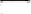 (i) in a way, and in a format, approved by the chief inspector; and(i i) for development operations or longwall operations—at least once every 3 months and as otherwise directed by an inspector;Due to the failure to comply with the Queensland Coal Mine and Safety Health Regulations and Recognised Standard for this matter a Directive will be issued under section 168 of the Queensland Coal Mine and Safety Health Act:168 Directive to review safety and health management system and principal hazard management plans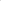 If an inspector believes the safety and health management system or a principal hazard management plan for a coal mine is ineffective, the inspector may give a directive to review the safety and health management system or the principal hazard management plan and make it effective.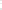 As a result a directive is issued to review the mines safety and health management system documents that provide for compliance with Regulation 89, and Recognised Standard 14. This needs to ensure that these documents include mechanisms for effective personal respirable dust monitoring and the submission of results in accordance with the regulatory timeframes. You are also requested to attend a meeting with the Mines Inspectorate at 1 William Street at 10:00am on Tuesday 15th August to explain why this non-compliance occurred and what immediate actions are being implemented to prevent a recurrence of this.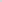 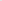 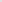 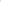 Number	Directive	Due DatePursuant to section 168 of the Coal Mining Safety and Health Act 1999	1	Respirable Dust Monitoring	15/08/2017To Review the mines safety and health management system documents that provide for compliance with Regulation 89, and Recognised Standard 14. This needs to ensure that these documents include mechanisms for effective personal respirable dust monitoring and the submission of results in accordance with the regulatory timeframes.Please provide a wr- en status repotf on each Directive together with the actions taken 	to address each item by their due dates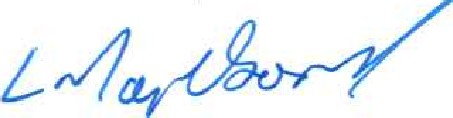 Les MarlboroughInspector of Mines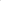 Central Region11/08/2017	Mine Record Entry	Page 2 of 2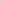 Mine NameMine IDOperatorActivity TypeRegionActivity DateGrosvenor Coal MineM102976 Anglo Coal (Grosvenor Management) Pty LtdPostal Mine RecordCentral1 1/08/2017SEGSampling intervalMinimum samples per intervalLongwall productionQuarterly8-10Development productionQuarterly8-10